25.03.2020r. plastyka kl. IV  Anna MajdaWpisz do zeszytu dzisiejszą datę i temat lekcjiTemat: Wiosenna kompozycja - bocian. Przygotuj pracę według wzoru:Potrzebne materiały na jednego bociana :- 4 płatki kosmetyczne- 1 czarne kółko odrysowane od płatka - 1 patyczek do szaszłyków- Kawałeczek czerwonego papieru na dziób- Czerwony sznureczek na kokardkę na szyi- Czerwona włóczka, tasiemka lub pasek papieru na owiniecie nogo. 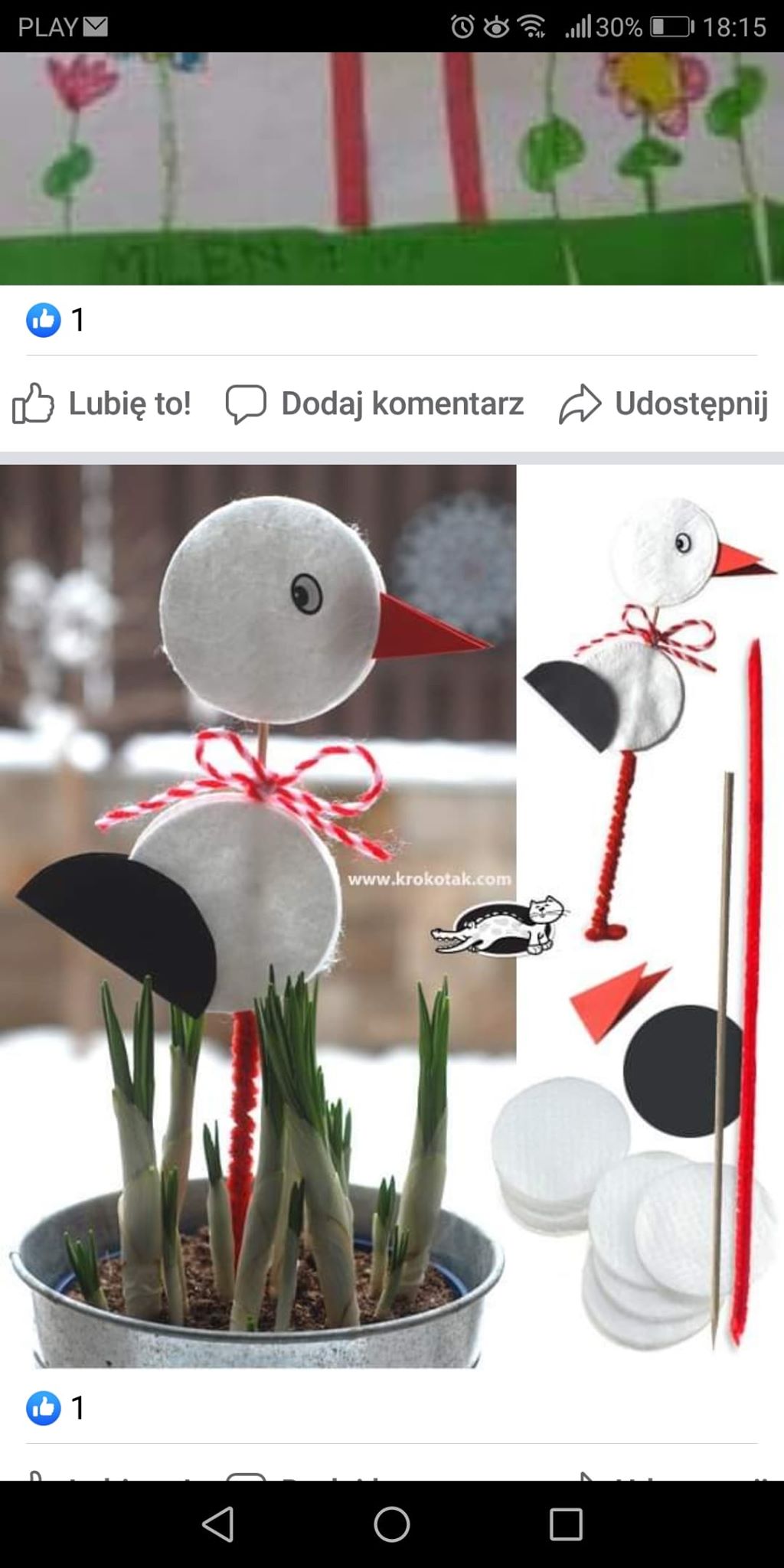 Przygotuj dwa takie bociany. Miłej pracy. 